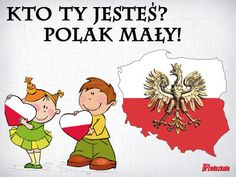 Witajcie!Dzisiaj nadal będziemy uczyć się o POLSCE: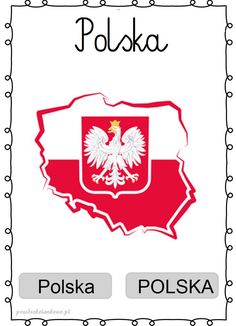 Posłuchaj piosenki pt. „Polska”https://www.youtube.com/watch?v=h9bi07BAH6Q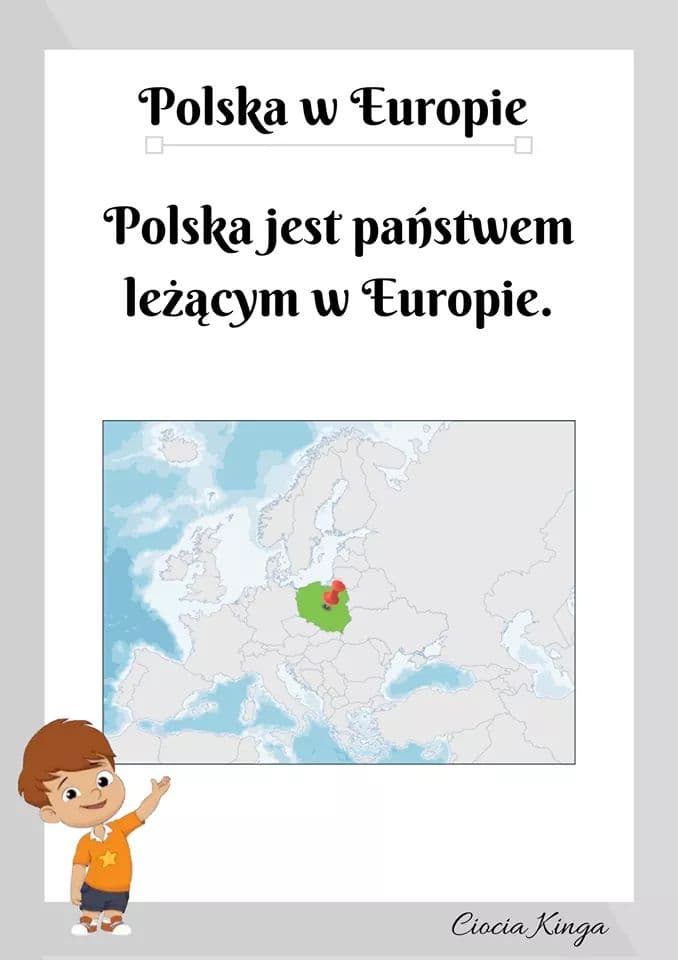 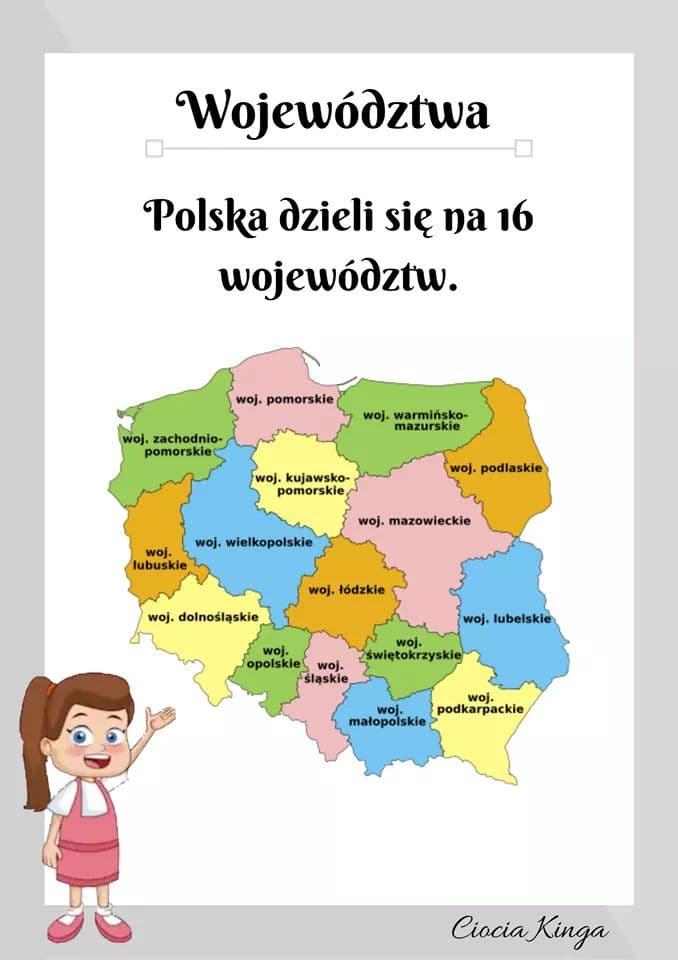 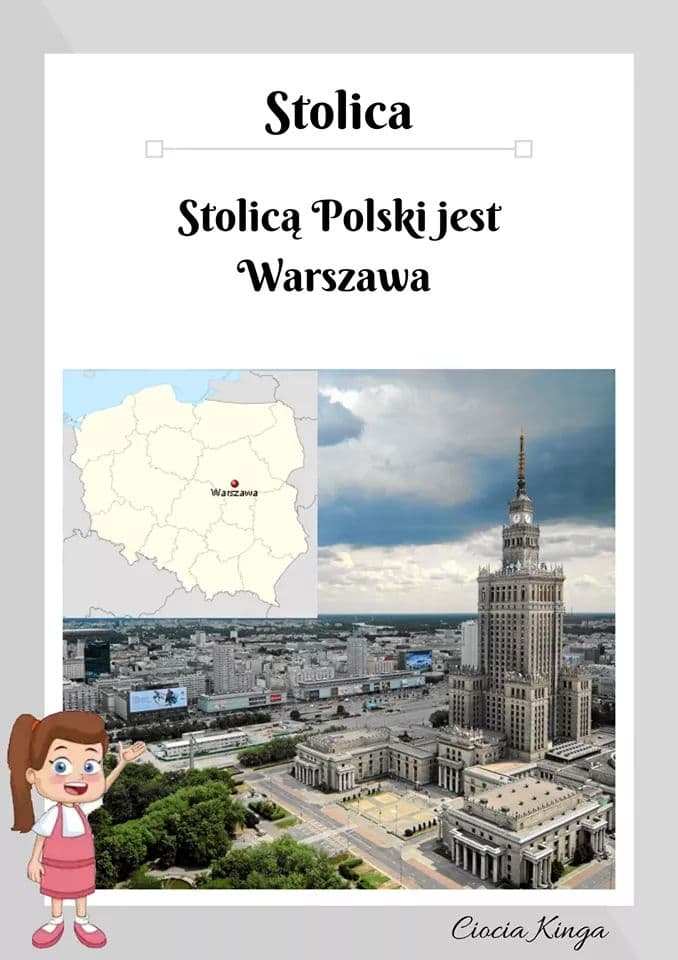 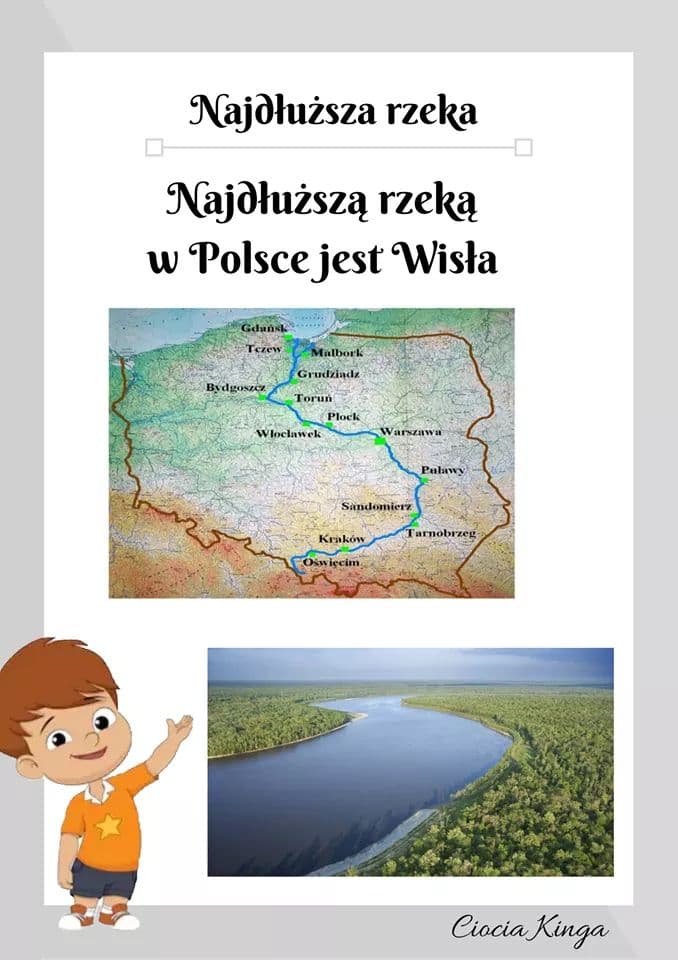 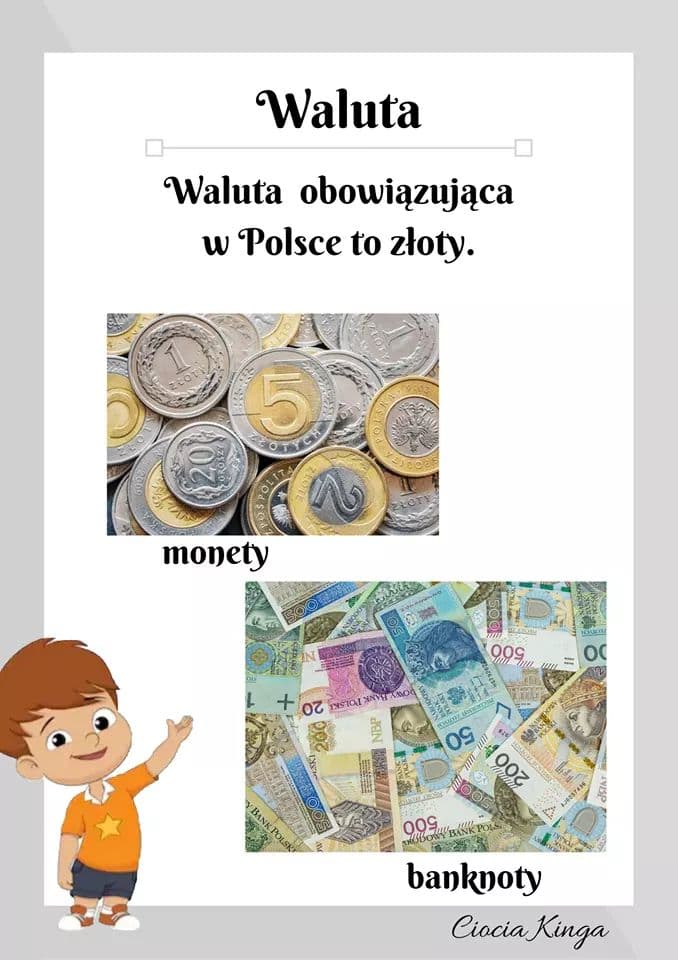 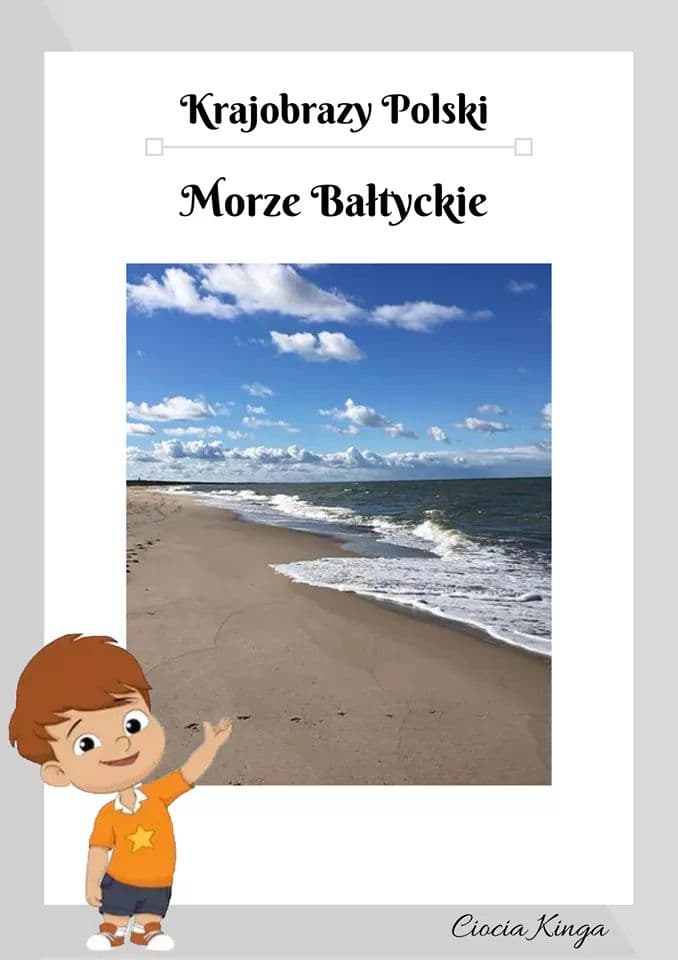 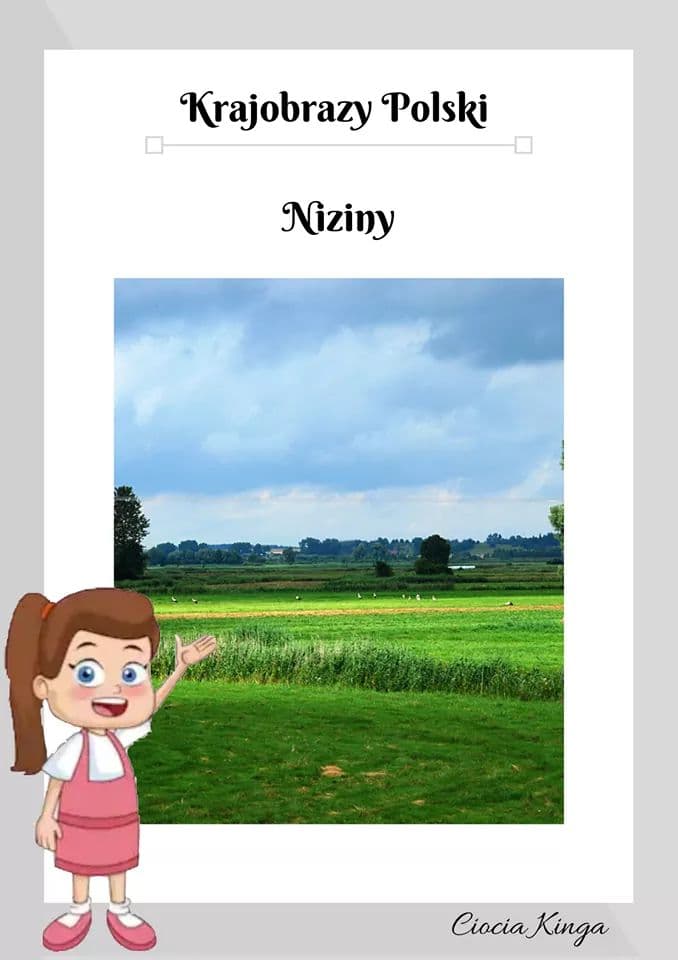 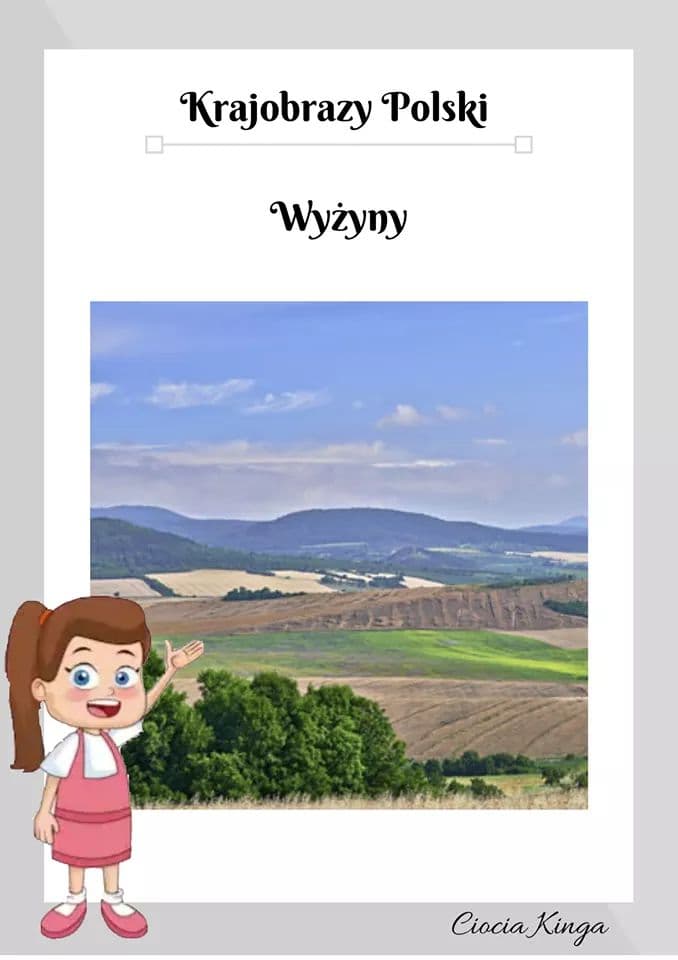 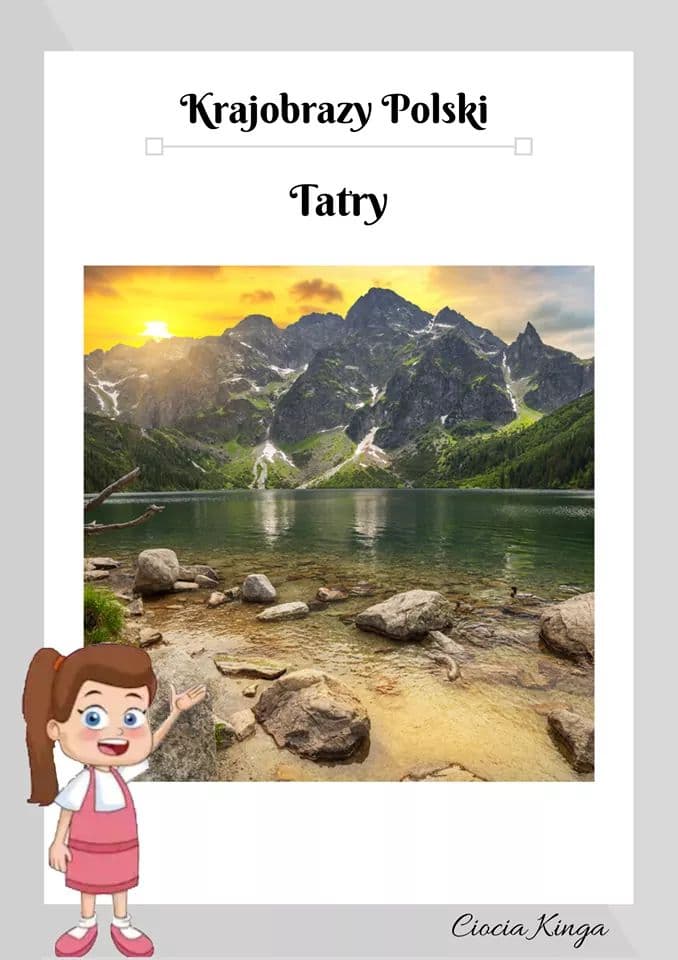 Poznałeś już najważniejsze informacje o swojej Ojczyźnie POLSCE.Teraz czas się poruszać:- Stań na dywanie, wyobraź sobie, że wspinasz się w wysokich górach TATRACH.- Teraz pływaj w MORZU BAŁTYCKIM.Wykonaj kwiaty dla POLSKI z nakrętek: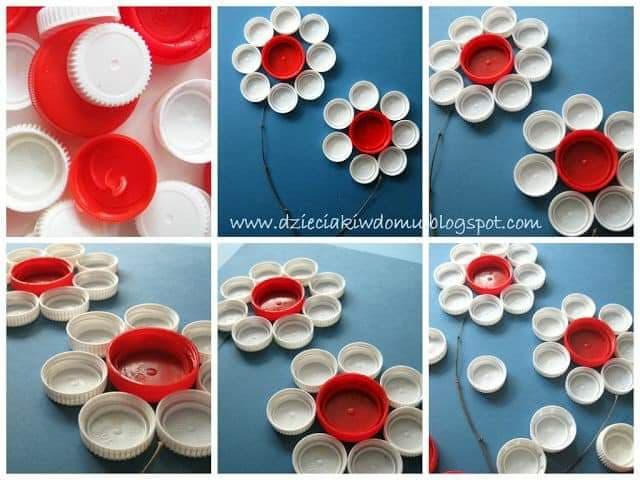 Jeżeli masz ochotę posłuchaj POLSKICH LEGEND:https://view.genial.ly/5ea1d9bd43a2920da1f88714/presentation-polskie-legendy?fbclid=IwAR1KtDlnBp3lrV2UFOYnIVpR5o5kQzP93l35fcP1jOSiq5UlhDbfMlFW6N8